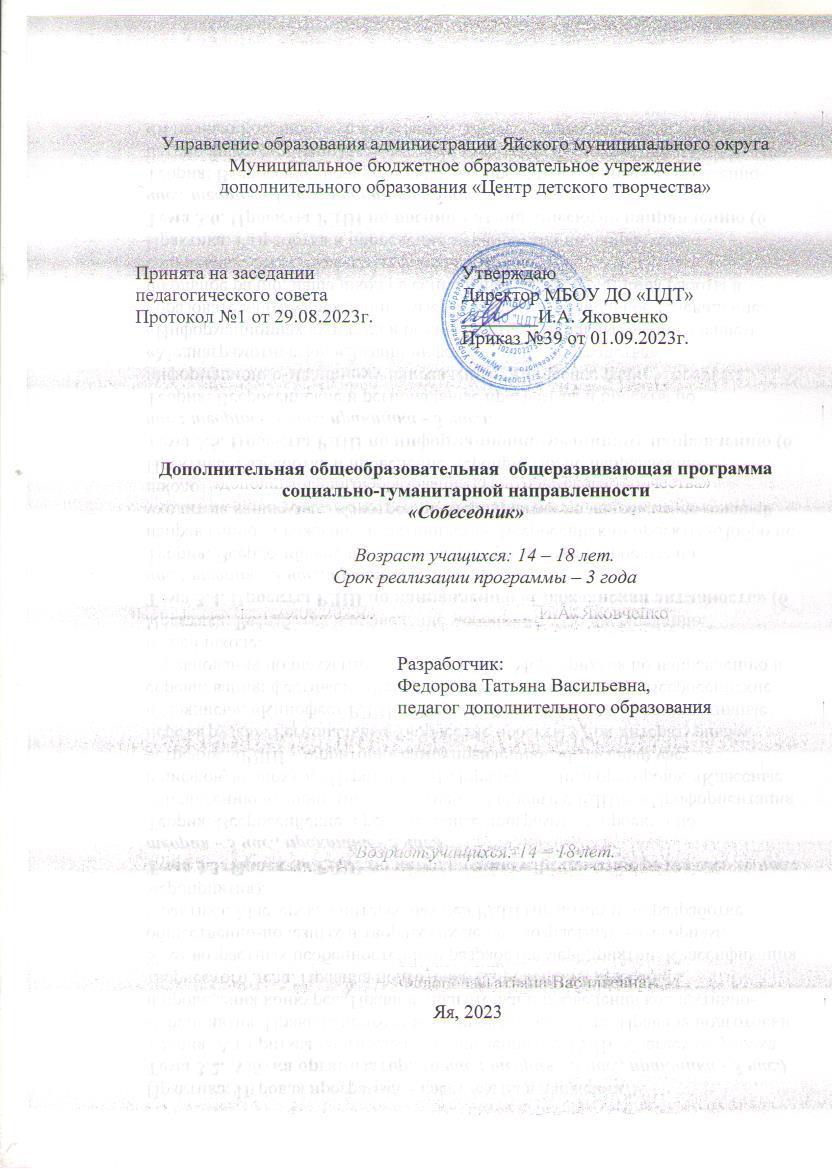 СОДЕРЖАНИЕРаздел №1 «Комплекс основных характеристик программы»..……………..31.1 Пояснительная записка…………………………………………………......31.2 Цель и задачи программы……………………………………………….….51.3 Содержание программы…………………………………………………….51.4 Ожидаемые (планируемые) результаты. …………………………………..23Раздел №2 «Комплекс организационно-педагогических условий» …………252.1 Календарный учебный график. ……………………………………………252.2 Условия реализации программы……………………………………………302.3Формы аттестации……………………………………………………...........312.4 Оценочные материалы…………………………………………....................322.5 Методическое обеспечение………………………………………………...322.6 Список литературы для педагога и учащихся…………………………….33Приложение……………………………………………………………………..34Календарно- тематический план1 года обученияКалендарно- тематический план2 года обученияКалендарно- тематический план3 года обученияМетодикаРаздел №1 «Комплекс основных характеристик программы» Пояснительная записка Дополнительная общеобразовательная общеразвивающаяпрограмма «Собеседник» (развитие лидерских качеств)социально-гуманитарной направленности, стартового уровня.Нормативно – правовое обеспечение программы:Закон Российской Федерации «Об образовании» (Федеральный закон от 29 декабря 2012 г. № 273-ФЗ);Приказ Министерства просвещения РФ от 9 ноября 2018 г. № 196  «Об утверждении порядка организации и осуществления образовательной деятельности по дополнительным общеобразовательным программам»;Приказ Минпросвещения России от 30 сентября 2020 г. № 533 «О внесении изменений в Порядок организации и осуществления образовательной деятельности по дополнительным общеобразовательным программам, утвержденный приказом Министерства просвещения России от 9 ноября 2018 г. № 196»; Концепция развития дополнительного образования детей (Распоряжение Правительства РФ от 31марта 2022 г. № 678-р);Письмо Министерства образования и науки РФ от 18.11.2015 № 09-3242 «Методические рекомендации по проектированию дополнительных общеразвивающих программ (включая разноуровневые программы);Постановление Государственного санитарного врача РФ от 28.09.2020 г. СП 2.4. 3648-20 «Санитарно-эпидемиологические требования к организациям воспитания и обучения, отдыха и оздоровления детей и молодежи»Федеральный проект «Успех каждого ребенка» (протокол заседания проектного комитета по национальному проекту «Образование» от 07 декабря 2018 г. № 3);Стратегия развития воспитания в Российской Федерации на период до 2025 года, (Распоряжение Правительства Российской Федерации от 29 мая 2015 г. № 996-р); Устав и локальные акты учреждения.Актуальность и педагогическая целесообразность программы    Любые процессы, происходящие в обществе, неизбежно отражаются на социализации подрастающего поколения. Это особенно касается подростков, поскольку они находятся в том возрасте, когда на первый план выходит становление характера, поиск себя и траектории своего жизненного самоопределения. Динамичность и нестабильность современной жизни оказывают сильное влияние на подростка. Наступление «материальной культуры», распространение потребительских стандартов в отношении к жизни и к труду приводят к искажению нравственных установок, возникновению у молодежи иллюзий «легкой жизни». Непрерывно растущий информационный   поток  усиливает пассивность и разобщенность молодых людей, отгораживает их от насущных проблем «взрослого» мира. Утрата глубокой эмоциональной связи с родителями, неудовлетворенная потребность в любви, доверии, эмоциональном тепле и заботе приобретает массовый характер. Все это ведет к серьезным проблемам, с которыми сталкивается подросток в пору своего взросления, поэтому, в создавшихся условиях, подростку необходимо общение системное и плановое в кругу сверстников и взрослых, имеющих сходные интересы. Обучаясь по программе «Собеседник», подросток не только получает ответы на вопросы, но и приобретает знания и умения, которые дадут возможность найти наиболее оптимальные пути достижения подростком гармонии не только с самим собой, но и с окружающим миром. В этом я вижупедагогическую целесообразность программы.Обучаясь по программе «Собеседник», название которой раскрывает ее суть, подросток становится активным собеседником в коллективе единомышленников. С помощью бесед с педагогом и сверстниками подросток приходит к пониманию возрастных вопросов развития, проявляет свою индивидуальность, социальную активность. В этом я вижу социальную значимость данной программы.Адресат программы: учащиеся образовательных учреждений в возрасте 14-18 лет, желающие работать в команде и развивать лидерские качества.Объем программы, срок освоения:Программа  рассчитана на 3 года обучения. Состав группы от 8 – 15 человек.	Объем программы -576 часов.  Организационные формы обучения:-очная -очная с применением дистанционных технологий-дистанционная.Особенности организации образовательного процесса:Выделено три этапа:1. Вхождение в деятельность.2. Ученичество.3. Сотворчество.     Большую часть занятий по программе планируется осуществлять в форме группового обучения, группы разновозрастные. Учитывая специфику программы, возрастные особенности детей подросткового возраста.Основная форма организации обучения - учебное занятие.Формы организации познавательной деятельности:-фронтальная-коллективная-групповая-индивидуальная Режим занятий:Продолжительность занятий: 1 год обучения - 144 часа, занятия проходят 2 раза в неделю по 2 часа. 2 год обучения - 216 часов, занятия проходят 2 раза в неделю по 3 часа. 3 год обучения - 216 часов, занятия проходят 2 раза в неделю по 3 часа.                                       1.2  Цели и задачи программыЦель:  развитие лидерских качеств личности через формирование активной жизненной позиции.Задачи:    Обучающие:-повышать у учащихся знания из области общей культуры молодых людей;-сформировать у учащихся представление об основах социального проектирования, закономерных процессах развития коллектива;-познакомитьучащихся с теориями лидерства, целеполагания, командообразования.Развивающие:-способствовать осознанию ценности, уникальности собственного «Я» и «Я» каждого человека; -развивать и совершенствовать коммуникативные умения и навыки, лидерские способности. Воспитательные:-содействовать формированию активной жизненной позиции;-создавать мотивацию для дальнейшего саморазвития;-воспитывать чувство ответственности за выбор жизненной перспективы на примере традиций России.1.3. Содержание программыУчебно-тематический план1 год обученияСодержание программы1 год обучения	1. Вводное занятие. 2ч.Что такое общение. Традиции общения на Руси. Инструктаж по технике безопасности.Практические занятия. Знакомство обучающихся друг с другом.2. Умение знакомиться с людьми. 362.1 Техники знакомства. 8 ч.Как люди знакомятся: целевые установки и приемы. Традиции и ритуалы в общении. Техника установления контакта с незнакомым человеком. Практические занятия. Игры на знакомство «Снежный ком», «Это Я», «Мое первое впечатление». Игры на выявление интересов. Тренинг на установление контактов. Тренинг на снятие комплексов.Форма контроля: беседа2.2 Марафон знакомства.2 ч.Практические занятия. Тренинг на установление контакта с незнакомыми людьми. Форма контроля: опрос2.3 Невербальное общение.4 ч.Что включает в себя общение. Виды общения. Невербальное общение и его специфика.Практические занятия. Ролевые игры с элементами невербального  общения.Форма контроля: тест2.4 Техники невербального общения. 2ч.Конкретные техники невербального общения.Практические занятия. Ролевые игры с элементами невербального  общения.Форма контроля:2.5Вербальное общение. 2 ч. Что значит уметь разговаривать.Практические занятия. Дискуссии на тему  невербального  общения.Форма контроля: беседа2.6 Техники вербального общения. 2 ч.Конкретные техники вербального общения.Практические занятия. Презентация себя.  Дискуссия. Диспут. Беседа.Форма контроля: тренинг2.7 Умение поддерживать разговор. 10 ч.Технология разговора. Что, значит, быть хорошим собеседником. Умение договориться. Умение слушать и слышать. Дискуссия. Спор. Рефлексия.Практические занятия. Упражнение «Телефон», «Слушать и слышать». «Научись понимать. научись объяснять»Форма контроля: опрос2.8  Тематическая программа.4 ч. Подведение итогов.Практические занятия. Интеллектуальная игра на проверку пройденного материала.3. Личность.  Качества личности. 22 ч. 3.1 Целостный мир личности. 6 ч.Понятия «индивид», «личность», «индивидуальность». Личность в деятельности. Игра в развитии личности. Практические занятия. Упражнения «Ветер», «Икс и игрек», «Тренинг «Я -  личность». Форма контроля: беседа3.2 Личностное пространство. 4 ч.Представление о личном пространстве. Роль пространственной организации в межличностном общении. Развитие восприятия пространства, способности к организации пространства в межличностном общении.                      Практические занятия.  Комплекс упражнений на развитие пространственного восприятия и на использование пространства в межличностном общении.Форма контроля: тренинг3.3 Особенности темперамента.4 ч.Темперамент человека. Тип нервной системы: слабый и сильный тип нервной системы. Основные типы темперамента: холерик, сангвиник, флегматик, меланхолик.Практические занятия. Методики определения типа темперамента «Изучи свойства темперамента».Форма контроля: опрос3.4 Способности и одаренность.4 ч. Характеристика способностей. Способности и их задатки. Уровни способностей. Что, значит, быть  одаренным человеком. Практические занятия. Комплекс упражнений на выявление способностей. Составление индивидуальной карты обучающегося.Форма контроля: тест3.5  Тематическая программа. 4 ч.Подведение итогов обучения. Возможность дальнейшего саморазвития в изученных областях.4.Мой внутренний мир. 28 ч.4.1 Проявление эмоций и чувств. 4ч.Роль эмоций и чувств  в  жизни человека. Отличие понятий «эмоции» и «чувства».  Что значить быть эмоциональным человеком? Чувствительная натура.Практические  занятия. Способы самовыражения в ролевой игре.Тренинг «Приручи свой гнев».Форма контроля: наблюдение4.2  Зачем  нужны ощущения. 4 ч.Роль ощущений в жизни человека. Практические занятия.  Методики «Мой внутренний мир», «Мои ощущения», «Познай себя», тестирование «Цветные фигуры», «Цвет и настроение», «В гармонии с собой», «Мир ощущений и эмоций».Форма контроля: беседа4.3 Память подростка. 6 ч. Виды  памяти: зрительная память, слуховая память. Процессы памяти:  забывание, узнавание, сохранение, воспроизведение. Роль памяти для общения. Практические занятия. Методы  развития памяти человека.Форма контроля: опрос4.4  Мое мышление и речь. 4 ч. Мыслительные операции. Настроение и самочувствие. Речь:  дикция, логичность, образность.  Некоторые элементы риторики владения голосом. Мимика и  жесты.Практические занятия. Приемы развития мыслительной деятельности». Самодиагностика интеллектуального уровня. Упражнения на владение голосом.Форма контроля: беседа4.5 Развитие внимания, воображения. 6 ч. Развитие внимания. Что значить внимание для общения. Виды воображения.  Творческое воображение.  Мечта как особый вид воображения. Развитие собственного воображения. Практические занятия. Методы развития воображения и изучения внимания.Форма контроля: викторина4.6  Тематическая программа. 4 ч.Обобщение полученных навыков. Отработка комплексного использования полученных знаний и навыков.5. Технология успеха.  10 ч.5.1 Возраст подростка. 2 ч.Знакомство с понятием  время и  возраст.Обсуждение вопросов:  время, скорость времени, настоящее,  возраст.Форма контроля: беседа5.2 Жизненный путь. 8 ч.Знакомство с представлением о жизни как о прохождении ряда этапов. Знакомство с понятием «жизненные этапы». Понятие «задача развития» (определенные задачи, которые надо решать именно в данном возрасте).Практические занятия. Интерактивные игры по теме «Ценности Жизни».Форма контроля: опрос6. Тренинг коммуникативных навыков. 24 ч.6.1 Умение слушать.8 ч.Теоретические аспекты эффективного общения.  Что, значит, слушать и слышать.Практические занятия. Упражнения на развитие умений и навыков слушания.Игра «Научись понимать, научись объяснять.Диагностика готовности слушать собеседника.Форма контроля: наблюдение6.2 Умение понимать.8 ч.Понимание – ключ к успеху. Что, значит, понимать собеседника. Практические занятия. Упражнения на демонстрацию понимания. Работа в парах и мини-группах: формирование и отработка навыков понимания. Тренинг на  осознание себя (своей личности) и понимание других людей.Форма контроля: опрос6.3 Навыки публичных выступлений.8 ч.Особенности подготовки и проведения публичных выступлений. Практические советы при выступлениях на большую аудиторию. Отработка навыков публичного выступления. Резюме Д. Карнеги.Практические занятия. Релаксационные упражнения. Упражнения на саморегуляцию (как справиться с волнением).Форма контроля: контрольное задание7.Тренинг «Развитие толерантности». 8 ч.7.1 Толерантная личность. Проявление толерантности.8 ч.Понятие толерантности. Понятие толерантной личности. Понятие интолерантной  личности. Особенности и различия толерантной и интолерантной личности.Практические занятия. Отработка теоретических знаний в мини-группах. Упражнения на определение степени своей толерантности. Самодиагностика степени своей толерантности. Игровое моделирование конфликтных ситуаций.Форма контроля: игра8. Тренинг личностного роста.12 ч.8.1 Самооценка личности.6 ч. Формирование положительной самооценки личности. Развитие позитивного отношения к уникальности каждого человека. Понятие индивидуальности, неповторимости.Практические занятия. Методики проведения самооценки. Тренинг на самопознание, осознание собственного «Я». Форма контроля: наблюдение8.2  Как работать над собой. 6 ч.Советы Д. Карнеги. Умею ли я управлять собой.Практические занятия. Работа в парах. Отработка практических знаний в мини-группах. Тренинг на самопознание.Форма контроля: опрос9.Итоговое занятие. 2ч.Обобщение полученных навыков. Отработка комплексного использования полученных знаний и навыков. Пояснение  непонятного материала  в пройденном курсе.Учебно-тематический план2 год обученияСодержание программы2 год обучения	1. Вводное занятие. 3ч.Знакомство членов группы. Сплочение группы. Вводный курс. Провести инструктаж по технике безопасности.2. Целостное представление о жизни подростка. 39 ч.2.1 Планирование своего время. 3 ч.Как научиться планировать свое личное время. Осознание своих целей, жизненных планов.Практические занятия. Упражнение «Как ставить и добиваться цели». Форма контроля: Опрос2.2 Временная перспектива. 3 ч. Прояснить временную перспективу будущего.  Наметить пути достижения реальной цели.  Практические занятия.Тренинг «Взгляд в будущее» Форма контроля: Беседа2.3 Творческий подход к рождению идей. 9 ч.Научиться возможности творить. Понять, что для творчества подходит любой тип характера. Определение понятий «творчество», «творческий подход». Практические занятия.Прорисовка образа «Я», способного осуществить задуманные планы. Тренинг «Креативчик». Упражнение «Каракули», «Башня».Форма контроля: Тест2.4 Процесс рождения идей. 6 ч. Значение  разных целей в нашей жизни. Этапы процесса рождения идей. Практические занятия.задание на развитиеспособностей продуцировать идеи. Тренинг «МИКС» (Мои идеи и жизненные планы). Упражнение –обзор  на тему «Способности продуцировать идеи».Форма контроля:      Творческое задание2.5 Способы развития  способности продуцировать идеи. 3 ч. Практические занятия.упражнение на  развитие  способности продуцировать идеи. Форма контроля:наблюдение2.6 Стратегии развития творческого подхода к воплощению идей. 6 ч.Познакомиться со стратегиями возникновения идей. Практические занятия.  Задание: определить роль творчества в этом процессе. Задание: познакомиться с собой как с творческим человеком.Форма контроля:тест2.7  Эскиз проектирования жизненных перспектив. 6 ч. Наше представление о конструктивном подходе к подготовке и сдаче экзаменов.   Возможные страхи и опасения, связанные с экзаменами.Практические занятия.Эскиз проектирования жизненных перспектив.Форма контроля:Творческое задание2.8  Тематическая программа. 3 ч.   Подведение итогов обучения. Возможность дальнейшего саморазвития в     изученных областях.3. Значение семьи  в  жизни человека. 54 ч.3.1 Функции  семьи. 6 ч. Знакомство с основными характеристиками семьи. Улучшения понимания этих характеристик путем их ролевого проигрывания.Практические занятия. Проигрывание вариантов поведения в семье. Выбор оптимальных вариантов.Форма контроля: опрос3.2  Семья  в  жизни человека. 6 ч.Исследование родительских устоев и традиций в семье. Сопоставление  устоев семьи с собственными желаниями. Практические занятия. Проигрывание вариантов поведения в семье. Форма контроля: беседа3.3 Взаимодействие членов семьи. 6 ч. Знакомство о взаимодействии членов семьи.   Позиции «родителя» и «ребенка».Практические занятия. Тренинг «Моя семья», Рисуночный тест «Домик», упражнение «Папа, мама и я».Форма контроля: тест3.4  Наши представления о будущей семье. 9 ч.Практические занятия. Проигрывание вариантов поведения в семье. Представления  о предполагаемой собственной  семье. Соотношение представлений  о родительской и предполагаемой собственной  семье. Выяснение факторов, влияющих на представление  о будущей семье.Форма контроля: творческое задание3.5 Проблема  образования семьи. 6 ч.Ситуации образования семьи.  Практические занятия. Изучение достоинств и недостатков  в ситуации выбора организации семьи. Ролевая игра.Форма контроля: беседа3.6 Проблемы, возникающие на этапе формирования семьи. 6 ч. Выявление проблем семьи в период ее образования.Практические занятия. Понимание динамики семейной ситуации. Упражнение.Форма контроля: опрос3.7 Роль семьи в оказании поддержки. 6 ч.Роль семьи как источника поддержки. Стили оказания и получения поддержки. Практические занятия. Понимание обучающимися роли семьи как источника поддержки.  Знакомство с индивидуальными стилями  получения и оказания поддержки. Проигрывание поведения в ситуациях просьбы о поддержки и ее оказания.Форма контроля: тест3.8 Молодая семья. 6 ч.Представление о семье в историческом развитии. Практические занятия. Определить мотивы вступления в брак современной молодежи. Создание модели «студенческой семьи». Ребенок в молодой семье. Ролевые установки в семье.Форма контроля: наблюдение3.9  Тематическая программа. 3 ч.Обобщение полученных знаний и навыков. Большая ролевая игра.4 Как научиться управлятьвременем. 57 ч. 4.Планирование своего время. 6 ч.Определить свои жизненные планы. Практические занятия.Пояснить временную перспективу будущего. Предать целям реальную побудительную силу. Наметить пути их достижения, а также увидеть препятствия, мешающие реализации целей. Форма контроля: опрос4.2 Временная перспектива. 6 ч. Определить временную перспективу. Взгляд в будущее.Практические занятия. Продолжение работы  с осознанием своих целей, жизненных планов. Рассмотрение путей их достижения. Упражнение «Часы».Форма контроля: беседа4.3Личные качества. Как стать таким, каким хочешь быть.9 ч.Определение значения  индивидуальных качеств личности.Практические занятия.  Составление  своей карты  личностных качеств. Как добиться желаемого. Обучение приемами работы над индивидуальными качествами личности.Форма контроля: тест4.4 Роль общения в жизни человека. 9 ч. Определить роль общения в жизни человека. Рассмотреть стороны общения. Практические занятия. Вербальные средства общения (сила голоса, интонация, выразительность). Техника речи.   Тон в общении. Невербальные средства общения (мимика, жесты, позы, пространство). Барьеры непонимания и их преодоление. Эмоциональный компонент коммуникации. Управление эмоциональным состоянием.  Слагаемые успеха в общении.Форма контроля: творческое задание4.5 Как научиться управлять временем. 6 ч.Обучение умению успевать, планировать свое время. Как не волноваться в стрессовых ситуациях. Принципы обращения со временем. Стресс.Практические занятия. Обсуждение: список проблем, которые возникают, если не уметь обращаться со своим временем. Составление списка проблем. Форма контроля:опрос4.6 Как научиться добиваться цели. 6 ч.Определить свои жизненные цели. Прояснить временную перспективу будущего. Придать целям реальную побудительную силу.Практические занятия.  Упражнения: наметить пути их достижения, увидеть перспективы, мешающие реализации целей. Ваш взгляд в будущее. Продолжение работы с осознанием своих целей. Рассмотрение путей их достижения.Форма контроля: тест4.7 Формулируем цели. 6 ч.Обучение умению формулировать цели так, чтобы они были достижимы.Практические занятия. Составление списка поставленных целей.Форма контроля: беседа4.8 Бессознательные аспекты  в жизни. 6 ч.Знакомство с основными положениями сценарной композиции Э. Берна.Практические занятия. упражнения по формированию представления о бессознательных, жизненных установках, знакомство с типичными жизненными сценариями. Работа с собственными сценариями. Жизненный сценарий. Сценарные роли. Как формируется жизненный сценарий. Темы и примеры сценариев, античные мифы, детские сказки. Форма контроля: игра4.9  Тематическая  программа. 3 ч.Обобщение полученных знаний и навыков. Отработка комплексного использования знаний.5. Профессиональный выбор. 24 ч.5.1 Значимые люди в нашей жизни. 6 ч.Формирование сознанного подхода к выбору своего окружения. Практические занятия.Самоопределение по вопросам: друзья и знакомые.  Самоопределение по вопросам: учителя в школе. Отношение со значимыми людьми. Выбор партнера для брака, определение роли семьи.  Форма контроля:обзор5.2 Целостность человека, пути ее достижения . 9 ч.Осознание себя как личности. Осознание собственного тела.Представление о человеке как открытой целостной личности. Внимание и его роль в жизни. Практические занятия. Проведение комплексов упражнений на внимание к собственному телу.Форма контроля: беседа5.3 Выбор профессии. 6 ч.Помощь в профориентации, формирование представления о сущности профессионального выбора. Практические занятия. Ориентация в собственных профессиональных планах. Факторы, которые обычно влияют на наш выбор. Способ выбора профессии.Форма контроля: тестирование5.4  Тематическая программа. 3 ч.Сравнение представлений о своей жизни, которые были в начале обучения и которые появились к концу. Обсуждение и закрепление результатов.6. Карта жизни: тренинг профессионального самоопределения. 24 ч. 6.1 Тренинги по профессиональному самоопределению. 9 ч.Теоретические аспекты профессионального и жизненного самоопределения.Практические занятия. Апробация полученных знаний при помощи упражнений.Форма контроля: Анализ достижений6.2 Диагностика по профориентации. 9 ч.Сознательный выбор профессии и аргументация в ее защиту.Практические занятия. Проведение тестирования. Интерпретация и обобщение  результатов тестирования.Форма контроля: Тестирование6.3  Игра по профориентации «Перспектива». 3 ч.Аспекты профессионального и жизненного самоопределения на конкретных примерах выбора.Практические занятия. Закрепление полученных знаний и навыков в игровой форме.Форма контроля: Наблюдение6.4 Игра по профориентации «Биржа».3 ч.Аспекты профессионального и жизненного самоопределения на конкретных примерах выбора.Практические занятия. Закрепление полученных знаний и навыков в игровой форме.Форма контроля: наблюдение7. Социальное творчество. 12 ч.7.1 Разработка социального проекта. 6 ч.Понятие социального проекта. Различные виды социального проекта. Теоретические аспекты социального проектирования.Практические занятия. Разработка собственного социального проекта-опросника.Форма контроля: Экспертиза проектов7.2  Реализация проекта. 6 ч.Практические занятия. Самостоятельный выбор темы. Проектирование опросника. Разработка методики опроса. Проведение опроса. Обработка и интерпретация  данных. Оформление результатов. Выступление с результатами на итоговой программе.Форма контроля: Анализ достижений8.Итоговое занятие. 3ч.Подведение итогов обучения. Возможности саморазвития в изученных областях. Практическое занятие. Обсуждение практического значения полученных знаний, умений и навыков. Определение степени усвоения материала (тестирование и другие процедуры).Учебно-тематический план 3 год обученияСодержание программы3 год обучения1. Вводное занятие. 3ч.Общее направление и основные этапы работы по учебному плану. Практическое занятие. Проведение упражнений на выяснение жизненной позиции обучающихся.2. Жизненные ритмы – их восприятие и использование. 57 ч.2.1 Жизненные ритмы. Пластика как средство самовыражения. 9 ч.Значение ритма в жизни человека. Определение собственного жизненного ритма. Роль невербальных компонентов в общении. Развитие способностей к межличностному восприятию. Развитие пластики.Практические занятия. Проведение комплекса упражнений по восприятию, различению и использованию ритмов и по тренировке различения и выражения эмоций с помощью пластики.Форма контроля: Беседа2.2 Голос как средство самовыражения. 12 ч.Роль голоса в межличностном общении. Развитие способности к межличностному восприятию.Практические занятия. Проведение комплекса упражнений на  восприятие и выражение личностно-смысловой части сообщения с помощью интонации, на раскрепощение, «высвобождение» и развитие голоса.Форма контроля: опрос2.3 Восприятие пространства. 6 ч.Представление о личном пространстве. Роль пространственной организации в межличностном общении. Развитие восприятия пространства, способности к организации пространства в межличностном общении.Практические занятия. Проведение комплекса упражнений на  развитие пространственного восприятия и на использование пространства в межличностном общении.Форма контроля: тест-опрос2.4 Здоровье  человека. 9 ч.Здоровье человека. Взаимодействие между психическим и  физическим здоровьем. Разница между здоровьем и болезнью. Психосоматические заболевания.Практические занятия. Проведение комплекса физических упражнений  для диагностики физического состояния обучающихся.Форма контроля: беседа2.5 Понятие стресса. 9 ч.Выявление ситуаций по теме «Стресс». Выявление источников стресса. Адекватное восприятие и реагирование на ситуации по теме «Стресс». Методы работы с последствиями стресса.Практические занятия. Проигрывание вариантов поведения в стрессогенных ситуациях. Выбор оптимальных вариантов.Форма контроля: беседа2.6  Основы игрового тренинга. 9 ч.Техника тренинга для снятия напряжения. Происхождение тренинговых тренировок.  Техника проведения игрового тренинга. Способы и применения техник игрового тренинга.Практические занятия. Проведение диагностики самочувствия и самооценки обучающихся до и после занятия. Проведение комплекса упражнений по теме.Форма контроля: анализ2.7  Тематическая программа. 3 ч.Проведение итогов обучения. Возможности дальнейшего саморазвития в изученных областях.Практические занятия. Обсуждение практического значения полученных знаний, умений и навыков. Проведение тестирования.3. Семья – жизненный источник. 60 ч.3.1 Функции,  структура и динамика семьи. 6 ч.Знакомство с основными характеристиками семьи в России. Практические занятия. Улучшение понимания этих характеристик путем их ролевого проигрывания.Формы контроля: опрос3.2 Влияние  родительской семьи на жизнь человека.6 ч.Исследование родительских запретов, предписаний и разрешений.Практические занятия. Сопоставление запретов с собственными желаниями. Оценка влияния родительских предписаний на жизнь детей. Осознание соотношения предписаний и собственных желаний.Форма контроля: беседа3.3 Вклад человека в семейную ситуацию.12 ч.Формирование представления о взаимозависимости  поведения людей. Психологический климат в семье. Взаимоотношения в семье. Практические занятия. Обучение использованию позиций «родителя», «взрослого», «ребенка» для более успешного взаимодействия с членами семьи. Ролевая игра «Семья»Форма контроля: тест3.4 Исследование представлений о будущей семье.12 ч.Исследование представлений о родительской  и предполагаемой собственной семье.Практические занятия.  Изучение соотношения представлений о родительской и предполагаемой собственной семье. Выяснение факторов, влияющих на представление о будущей семье.Форма контроля: Творческое задание3.5 Проблемы выбора, возникающие на этапах формирования семьи.12 ч.Понимание динамики семейной ситуации. Выявление проблем семьи в периодпостепенного отдаления детей (облегчение отдаления через понимание состояния родителей). Практические занятия. Обсуждение проблем молодой семьи. Определение мотивов вступления в брак у современной молодежи. Создание модели  «идеальной» семьи. Источники финансирования молодой семьи. Ребенок в молодой семье.Форма контроля: опрос3.6 Семья как источник поддержки.6 ч.Понимание обучающимися роли семьи как источника поддержки. Практические занятия. Исследование индивидуальных стилей получения и оказания поддержки и оценка их эффективности. Оптимизация  поведения в ситуациях просьбы и поддержке и ее оказания.Форма контроля: тест3.7 Стереотипы о семье. 3 ч. Практические занятия. Определение понятия «семейный миф» и «семейного ритуала» в России. Ролевые установки в семье. Представление о семье в историческом развитии.Форма контроля: беседа3.8 Тематическая  программа. 3 ч.Обобщение полученных знаний и навыков. Отработка комплексного использования знаний и навыков.4.Он и она: взаимоотношение полов. 63 ч.                                                4.1Понимание окружающих людей различных полов. 12 ч.                                   Представление о противоположном поле.  Различие между чувствами, мыслями и поведением у мужчин и женщин. Анализ восприятия себя окружающими.Практические занятия.  Приобретение навыков знакомства. Проигрывание различных  ситуаций с позиции разных  ролей.Форма контроля: анализ ситуаций4.2 Любовь и дружба.24 ч.Различные типы любви и дружбы. Специфические различия между взаимоотношениями любви и дружбы. Осознание собственных чувств.  Практические занятия. Проигрывание жизненных ситуаций по данной теме.Форма контроля: беседа4.3 Конфликт и партнерство. 12 ч.Понятие конфликта в общении между людьми.  Барьеры  при   взаимодействии.Практические занятия.  Упражнения  по проработке  имеющихся барьеров.Форма контроля: игра4.4 Эмоции и взаимоотношения.12 ч.Различие между эмоциями  у людей. Практические занятия. Осознание собственных эмоций с точки зрения своей  роли. Развитие  и укрепление  эмпатической способности.Форма контроля: анализ ситуацийТематическая программа. 3 ч.Практические занятия. Обсуждение практического значения полученных знаний, умений и навыков.5. Профилактика социальных заболеваний.15 ч.5.1 Профилактика ВИЧ/СПИДа. 3 ч.Проблема ВИЧ/СПИДа в современном обществе. Информация о развитии, путях заражения и возможностях предотвращения болезни. Меры самозащиты.Практические занятия.  Промотор  видеоматериалов. Встреча со специалистомФорма контроля: Тест-опрос5.2 Жизнь без наркотиков.3 ч.Проблема наркозависимых в современном обществе. О путях возможной наркозависимости. Меры предосторожности.Практические занятия.  Просмотр  видеоматериалов. Работа в парах  по разыгрыванию ситуаций.Форма контроля: Беседа5.3 Смерть и самоубийство.3 ч.Размышления о понятии смерть. Формирование представления о собственной смерти. Форма контроля:беседа5.4 Аукцион ценностей.3 ч.Понятие ценности. Практические занятия. Игровой тренинг.Форма контроля: Анализ5.5. Профилактический семинар «Жизнь без наркотиков – реальная возможность». 3 ч.Мифы, связанные с наркоманией. Комплекс социальных, образовательных, медицинских и психологических мер, направленных на предупреждение возникновение какого-либо негативного явления. Пропаганда  здорового  образа жизни. Практические занятия. Освоение правил действия в случае столкновения с проблемой наркомании.Форма контроля: Наблюдение6. Тренинг формирования эффективной  команды. 15 ч.6.1 Формирование чувства «Мы». 6 ч.Повышение  статуса каждого члена коллектива. Повышение взаимного чувства доверия. Раскрытие и активизация творческого потенциала команды, личностного потенциала каждого ее члена. Формирование слаженных действий в команде. Развитие взаимодействия в коллективе.Практические занятия. Проведение комплекса игр на снятие барьеров исближение группы. Игровая диагностика. Подвижные игры с принятием совместных решений.Форма контроля: Анализ достижений6.2 Сплочение и доверие.6 ч.Формирование сплочения  и доверия в коллективе.Практические занятия. Проведение игр на освоение пространства.Большая ролевая игра. Игровая диагностика.Форма контроля: Игра6.3 Портрет группы.3 ч.Взгляд на свою группу со стороны. Мнение каждого о работе в группе и работе сообща. Составление портрета своей группы.Практические занятия. Упражнение с элементами арт-терапии «Портрет нашей группы». Диагностика группового сплочения.Форма контроля: Творческое задание7. Итоговое занятие.3 ч.Чему мы научились? Заключительная диагностика. Коллективное подведение итогов.1.4 Ожидаемые (планируемые) результатыпрограмы:К концу первого года учащиеся, как правило, могут знать:		   - понятия из области общения;   - правила общения;   - техники общения;   - качества личности.   Они, как правило, могут уметь:    - применять в жизни принципы толерантности; - работать в группе; - высказывать свое мнение.К концу второго года учащиеся, как правило, могут знать:	  -понятия из области общения;  -пути  преодоленияконфликтов.Они, как правило, могут уметь:- проявлять чувства коллективизма; - задавать вопросы; - формулировать цели; - взаимодействовать сообща; - доверять друг другу; - высказывать и аргументировать свою позицию; - разрабатывать  социально-значимый проект.Учащиеся, как правило, владеют: - навыками внимательного отношения к окружающим; - навыками правильного поведения в обществе; - навыками поведения в конфликтных ситуациях.К концу третьего года учащиеся, как правило, могут знать:- технику проведения опроса;  - особенности общей  культуры молодых людей; - о роли  семьи, традиции.Они, как правило,  могут уметь:-критично относиться к самим себе; -применять в жизни принципы толерантности; - высказывать и аргументировать  свою позицию.Учащиеся, как правило, могут  владеть:- элементарными навыками решения  ситуаций;- способностями самостоятельно добывать знания;-способами проявления активности, творчества, направленными на поиск места в социуме;- навыками выступления перед аудиторией.Раздел №2 «Комплекс организационно-педагогических условий»2.1 Календарный учебный графикНачало занятий- 01 сентября.Окончание занятий-31 мая.2.2. Условия реализации программыМатериально-техническое обеспечение:для реализации программы необходимо учитывать следующие материально-технические условия:- просторное, хорошо освещенное и проветриваемое помещение, в которомпроводятся занятия (учебный кабинет);- учебный кабинет должен быть оборудован классной доской, столами истульями для учащихся и педагога, шкафами и стеллажами для хранениядидактических пособий и учебных материалов;- необходимо иметь для занятий следующее техническое оборудование:компьютер, принтер, мультимедиа-проекторы, интерактивная доска;- материалы, необходимые для занятий: тетради, ручки, ежедневники,ватман, клей, краски.- учебный комплект на каждого учащегося: тетради, ручки.Информационное обеспечение: электронные образовательные ресурсы (аудио, видео), специальные компьютерные программы, информационные технологии.Кадровое обеспечение: педагог дополнительного образования, имеющий практические навыки в сфере организации социально-значимой и досуговой деятельности.2.3. Формы аттестацииПромежуточная аттестация – тестирование.Итоговая аттестация – конкурсная работа.2.4. Оценочные материалы.Критерии оценки эффективности программы2.5 Методическиематериалы Дидактический материал:- лекционные материалы по основным разделам программы;- дидактические материалы  по основным темам программы;- конспекты занятий и мастер-классов;- карточки с заданиями;-картотека игр, упражнений, тренингов то темам;-периодические издания по темам.Пакет методической продукции:- «Психологические проблемы подростка в деятельности т/о «Собеседник» -методические рекомендации/составитель: Т.В. Федорова;- «Секреты общения» -методическое пособие/составитель: Т.В. Федорова;-Методические рекомендации по организации занятий по программе;- Разработки игр, бесед;- Материалы проекта «Чистый родник»;- Материалы проекта «Союзмультфильм детям»;-Портфолио учащегося.2.6. Список рекомендуемой литературы для педагоговАкбашев, Т.Ф. Педагогика жизни. Программа «Путь гармонии - путь здоровья». Ростов-на-Дону, 2012. 178 с.Битянова, М. Р. «Я и мой внутренний мир. Психология для старшеклассников»СПб.: «Питер», 2012. -242 с.Брендвайн, М. «Подготовить отличный коллектив – это реально» (Тренинги для вожатых и сотрудников детских оздоровительных лагерей).М.: 2012.- 228 с.Волохов, А.В. Внимание, каникулы!: Методическое пособие / А.В. Волохов, И.И. Фришман. - М.: ЦГЛ, 2005.Горбушина, О. Н. «Психологический тренинг». М.: Питер, 2012.  321 с.Гриценко, Г.А.  «Социальное проектирование в работе с молодежью».Екатеринбург, 2010. 238 с.Иванов, И.П. Энциклопедия коллективных творческих дел / И.П. Иванов. - М., 1997.Климчук, В.А. «Тренинг внутренней мотивации».СПб.: «Речь», 2010. - 98 с.Маслов, А.А. «Портфель вожатого: сценарии мероприятий; программы организации отдыха детей; практические материалы по овладению опытом вожатского мастерства» / авт.-сост. А.А. Маслов. – Волгоград: Учитель, 2007. для учащихсяГригорьева, С.А. Словарь языка русских жестов / С.А. Григорьева, Н.В. Григорьев, Г.Е. Крейдлин. - М.: Вена, 2001.Гридина В.Т. Читай, рассуждай, отгадывай / В.Т. Гридина, О.В. Завязкин. - М.: БАО-ПРЕСС, 2005.Касс П. Успех. Лидер. Действие / Интеллектуальная литература, 2010.-С.13-34Просветов, Г.И. Управление проектами: задачи и решения:учебно-практическое пособие. - М.: Изд-во «Альфа-Пресс», 2008. - 200 с.Светлов, Н.М. Светлова Г.Н. Информационные технологии управления проектами: Учебное пособие. - М. - ФГОУ ВПО РГАУ-МСХА им. К.А. Тимирязева- 2007. -144 с.Фадеева, Е.И., Ясюкевич, М.В. Выбирая профессию, выбираем образжизни. М.,2004.-С54-58Приложение1Календарно- тематический план1 года обученияКалендарно – тематический план2 год обученияКалендарно – тематический план 3 год обученияМетодика «Сфера интересов»(О.И. Мотков) к разделу «Вводное занятие»Цель: изучение широты сфер интересов учащихся, выраженности интереса к активным видам деятельности, к общению, творчеству.Методика  направлена  на выявление следующих ценностных ориентаций:* активная деятельная жизнь (полнота и эмоциональная насыщенность);* наличие хороших и верных друзей;*познание (возможность расширения своего образования, кругозора, общей культуры, интеллектуальное развитие);*продуктивная жизнь (максимально полное использование своих возможностей, сил и способностей);*развитие (работа над собой, постоянное физическое и духовное совершенствование);*развлечения (необременительное времяпровождение, отсутствие обязанностей);* творчество (возможность творческой деятельности);*красота природы и искусства (переживание прекрасного в природе и искусстве);* любовь (духовная и физическая близость с любимым человеком).Учащимся предлагается по пятибалльной системе оценить сферы их интересов.1 балл ставится, когда сфера незначима для учащегося.2 балла – когда она малозначима.3 балла – сфера средней значимости.4 балла – когда сфера значима.5 баллов – очень значима.Напротив номера называемой сферы ставится тире и ответ цифрой, соответствующей выбору учащегося из шкалы возможных оценок значимости интересов.Текст.1.Телевидение, радио.2. Общение в семье.3. Учеба.4. Спорт, занятия физической культурой.5. Общение с противоположным полом.6. Домашний труд.7. Общение с педагогом, с руководителем.8. Музыка любая.9. Бизнес.10. Кино.11. Коллектив класса, группы.12. Одежда.13. Самовоспитание личности.14. Общение с друзьями.15. Живопись, рисование, лепка, макраме и т.д.16. Походы.17. Экскурсии, краеведение.18. Техническое творчество.19. Общение с природой.20. Чтение художественной литературы (вне программы).21. Изготовление различных предметов своими руками.22. Другие виды художественного творчества (поэзия, проза, моделирование, биологические опыты и т.д.).23. Занятие без особой цели – ничегонеделание.Ключ к методике (изучаемые стороны личности и соответствующие вопросы):Широта интересов – по числу различных высокозначимых сфер интересов (если значимость сферы равна или больше 4 баллов).Интересы к трудоемким, активным видам деятельности – учитываются оценки 4 и 5 по вопросам 3,4,6,9,13,15,16,17,18,21,22.Качественный анализ проводится по следующим крупным областям интересов учащихся (учитываются оценки 4 и 5)Общение – №№ 2, 5, 7, 14,19.Развлечения – №№ 1, 8, 10, 12, 20.Творческая деятельность – №№ 15, 16, 18, 21, 22.Коллектив группы – № 11.Организуемый взрослыми труд – №№ 3, 6.Самовоспитание – № 13.С помощью качественного анализа учитель определяет, какие виды общения, развлечения, творчества наиболее или наименее предпочтительны для учащегося или для класса в целом. Выделяются ведущие интересы учащихся, наличие интереса к активным видам деятельности, соотношение пассивных и активных интересов. Если не удается выявить ни одного направления, можно предположить несформированность у ученика системы ценностей. Ответы на поставленные вопросы учащийся записывает на «Бланке ответов». Методика для изучения социализированности учащихся(М.И.Рожков)Цель: выявить уровень социальной адаптированности, активности, автономности и нравственной воспитанности учащихся.	Учащимся предлагается прочитать (прослушать) 20 суждений и оценить степень своего согласия с их содержанием по следующей шкале:		4 - всегда;		3 - почти всегда;		2 - иногда;		1 - очень редко;		0 - никогда.Стараюсь слушать во всем своих учителей и родителей.Считаю, что всегда надо чем-то отличаться от других.За что бы я ни взялся - добиваюсь успеха.Я умею прощать людей.Я стремлюсь поступать так же, как и все мои товарищи.Мне хочется быть впереди других в любом деле.Я становлюсь упрямым, когда уверен, что я прав.Считаю, что делать людям добро - это главное в жизни.Стараюсь поступать так, чтобы меня хвалили окружающие.Общаясь с товарищами, отстаиваю свое мнение.Если я что-то задумал, то обязательно сделаю.Мне нравится помогать другим.Мне хочется, чтобы со мной все дружили.Если мне не нравятся люди, то я не буду с ними общаться.Стремлюсь всегда побеждать и выигрывать.Переживаю неприятности других, как свои.Стремлюсь не ссориться с товарищами.Стараюсь доказать свою правоту, даже если с моим мнением не согласны окружающие.Если я берусь за дело, то обязательно доведу его до конца.Стараюсь защитить тех. кого обижают.	Чтобы быстрее и легче проводить обработку результатов, необходимо изготовить для каждого учащегося бланк, в котором против номера суждения ставится оценка.Обработка полученных данных	Среднюю оценку социальной адаптированности учащихся получают при сложении всех оценок первой строчки и деления этой суммы на пять. Оценка автономности высчитывается на основе аналогичных операций со второй строчкой. Оценка социальной активности - с третьей строчкой. Оценка приверженности детей гуманистическим нормам жизнедеятельности (нравственности) - с четвертой строчкой. Если получаемый коэффициент больше трех, то можно констатировать высокую степень социализированности ребенка; если же он больше двух, но меньше трех, то это свидетельствует о средней степени развития социальных качеств. Если коэффициент окажется меньше двух баллов, то можно предположить, что отдельный учащийся (или группа учеников) имеет низкий уровень социальной адаптированности.Методика «Волшебный рисунок»Цель: пробудить самостоятельность и творчество ребят в процессе оценочной деятельности.Ребята выбирают какой-либо предмет, нарисованный схематично на плакате (дом, дерево, самолет…) и начинают его «оживлять» на основе ассоциации с деятельностью детского коллектива.Например, дом:Фундамент дома – это как бы замысел: он был интересным, добротным или нет? Все учли или что-то забыли? (нет ли прорех в фундаменте дома?).Стены – это подготовка к делу. Четыре стены – четыре группы (коллектива), как они работали: дружно или нет? Покосились стены или стоят прямо и т.д.Крыша – это проведение самого дела. Порадовало ли оно ребят и окружающих людей? (можно показать цветом, набором элементов для украшения).Небо над домам – атмосфера (настроение) в детском коллективе после проведенного дела.Методика «Мишень активности»Цель: самооценка участия в делах класса или своего положения в коллективе.Знаком «+» отмечают, как далеко находится от центра.Отмечают, где бы хотелось находиться.Листы подписываются.Круги мишени условно обозначают работу коллектива, участие в его жизни ребят.1 круг – ребята активны, от них исходит инициатива, предложения.2 – активно откликаются на предложения, хотя сами инициативы не проявляют.3 – если потребуют, то выполняют дела.4 – участвуют редко и то в качестве зрителей или исполнителей.5 – предпочитают избегать дел, отказываются участвовать.№п./п.Наименование темы Всего часов Теория Практика Форма контроля1Введение2222.12.22.32.42.52.62.72.833.13.23.33.43.5Умение знакомиться с людьмиТехники знакомстваМарафон знакомстваНевербальное общениеТехники невербального общенияВербальное общениеТехники вербального общенияУмение поддерживать разговорТематическая программаЛичность. Качества личностиЦелостный мир личностиЛичностное пространствоОсобенности темпераментаСпособности и одаренность  Тематическая программа368242421042264444102222261111226622222821653332БеседаОпростестнаблюдениебеседатренингопросбеседатренингопростест44.14.24.34.4.4.54.6Мой внутренний мирПроявление эмоции и чувств Зачем  нужны ощущения Память подростка Мое  мышление и речьВнимание, воображения Тематическая программа28446464611111122335353наблюдениебеседаопросбеседавикторина55.15.266.16.26.377.188.18.2 Технология успехаВозраст подросткаЖизненный путьТренинг коммуникативных навыковУмение слушатьУмение пониматьНавыки публичных выступленийТренинг «Развитие толерантности»Толерантная личность. Проявление толерантностиТренинг личностного ростаСамооценка личностиКак работать над собой1028248888812662112281722886881266БеседаОпроснаблюдениеопросконтрольное заданиеигранаблюдениеопрос9Итоговое занятие22Всего часов:14426118№п./п.Наименование темы Всего часов Теория Практика Форма контроля1Введение3322.12.22.32.4.2.52.62.72.8Целостное представление о жизниподросткаПланирование своего времениВременная перспективаТворческий подход к рождению идейПроцесс рождения идейСпособы развития способности продуцировать идеиСтратегии развития творческого подхода к воплощению идейЭскиз проектирования жизненных перспективТематическая программа393396366361111113322853553ОпросБеседаТестТв.заданиенаблюдениетестТворческое задание33.13.23.33.43.53.63.73.83.9Значение семьи  в жизни человекаФункции  семьиСемья  в  жизни человека Взаимодействие членов семьиНаши представления о будущей семьеПроблема  образования семьиПроблемы, возникающие на этапе формирования семьиРоль семьи в оказание поддержки Молодая семьяТематическая программа546669666637111111147555955553ОпросБеседаТестТв.заданиебеседаопростестнаблюдение44.14.24.34.44.54.64.74.84.95.5.15.25.35.466.16.26.36.477.17.2Как научиться управлять временемПланирование своего времяВременная перспективаЛичные качества. Как стать таким, каким хочешь быть.Роль общения в жизни человекаКак научиться управлять временемКак научиться добиваться целиФормулируем целиБессознательные аспекты  в жизниТематическая программаПрофессиональный выборЗначимые люди в нашей жизниЦелостность человека, пути ее достижения Выбор  профессииТематическая программаКарта жизни: тренинг профессионального самоопределенияТренинги по профессиональному самоопределениюДиагностикапо профориентацииИгра по профориентации«Перспектива»Игра по профориентации«Биржа»Социальное творчествоРазработка социального проектаРеализация проекта576699666632469632499331266811111111311111495588555532158532499331156ОпросБеседаТестТв.заданиеопростестбеседаиграобзорбеседатестированиеАнализ достиженийТестированиеНаблюдениенаблюдениеЭкспертиза проектовАнализ достижений8Итоговое занятие33Всего часов21625191п./пНаименование темы Всего часов Теория Практика Форма контроля1Введение3322.12.22.32.42.52.62.7Жизненные ритмы – их восприятие и использованиеЖизненные ритмы. Пластика как средство самовыражения.Голос как средство самовыраженияВосприятие пространстваЗдоровье  человека Понятие стрессаОсновы игрового тренинга.Тематическая программа57912699939131111488958883БеседаОпросТест-опросБеседабеседаАнализ33.13.23.33.43.53.63.73.8Семья – жизненный источникФункции  и структура семьиВлияние  родительской семьи на жизнь человекаВклад человека в семейную ситуациюИсследование представлений о будущей семьеПроблемы, возникающие на этапах формирования семьиСемья как источник поддержкиСтереотипы о семье.Тематическая программа60661212126331311315311119233ОпросБеседаТестТв.заданиеопростестбеседа44.14.24.34.44.5Он и она: взаимоотношение половПонимание окружающих людей различных половЛюбовь и дружбаКонфликт и партнерствоЭмоции и взаимоотношенияТематическая программа6312241212321393642915963анализ ситуацийбеседаиграанализ ситуаций55.15.25.35.45.566.16.26.37 Профилактика социальных заболеванийПрофилактика ВИЧ/СПИДаЖизнь без наркотиковСмерть и самоубийствоАукцион ценностейПрофилактический семинар «Жизнь без наркотиков – реальная возможность»Тренинг формирования эффективной    командыФормирование чувства «Мы»Сплочение и довериеПортрет группыИтоговое занятие153333315663310333163352393333Тест-опросБеседабеседаАнализНаблюдениеАнализ достиженийИграТв заданиеВсего часов21660156№ппГод обученияОбъем учебных часовВсего учебных недельРежим работыКоличество учебных дней11 год обучения144362 раза в неделю по 2 часа7222 год обучения21636 2раза в неделю по 3 часа7233 год обучения216362раза в неделю по 3 часа72Результаты обученияПараметрыМетодикиЛичностныеМотивация к обучениюМетодика диагностики типа школьной мотивации у подростков ЛичностныеКоммуникативная компетентностьМетодика диагностики  межличностных отношений Т.ЛириЛичностныеЦенность здорового образа жизни Тест «Аддиктивная склонность» В.В. Юсупов, В.А.КорзунинЛичностныеКреативностьОпросник креативности Джонсона, адптированный Туник МетапредметныеЦели обучения и планированиеАнкета МетапредметныеСамооценкаМетодика вербальной диагностики самооценки личностиМетапредметныеСотрудничествоМетодик диагностики интерактивной направленности личности, Н.Е. Щуркова, модифицированная Н.П. ФетискинымПредметныеСтепень сформированности лидерских качеств, умение выстраивать конструктивное взаимодействие в командеЛичность недели: еженедельно при подведении итогов недели ребята за активное участие в жизни объединения, могут стать Личностью недели.Работа лидером на команде.ПредметныеСтепень активности, включенности в работу объединения. Умение планировать свою работу в процессе работы объединения.Адекватность оценки качества проведённых мероприятий.Разработка и проведение сборов актива и фестивалей Общий сбор: коллективная рефлексиявсех дел, событий, прошедших в объединении за определённый период времени, оценка работы команд, анализ проведенных мероприятий, определение вклада каждого участника объединения в общее дело, планирование работы на следующий период.№ппДатаТема занятияЧасыФорма контроля1Вводное занятиеСобеседник-круг единомышленников2Круг общения2Знакомство2Круг общения3Знакомство2Методика «Снежный ком»4Мои интересы2Мозговой штурм5Мои интересы2Методика «Каракули»6Мой круг общения2Мозговой штурм7Мой круг общения2Методика «Грецкие орехи»8Умение слушать2Игровой тренинг9Умение слушать2   Игровой тренинг10Умение слушать и понимать2Игровой тренинг11Умение понимать2Игровой тренинг12Что, значит, быть собеседником2Диспут13Правила общения в группе2Практическая работа14Метод взаимодействия2ТеорияМозговой штурм15Портфель лидера2Игровая программа16КТД2Теория17КТД2Практическая работа18Творческий проект.2Теория 19Творческий проект2Проектирование20Взаимоотношения2Теория21Взаимоотношения2Практическая работа22Выход из сложившейся ситуации.2Практическая работа23Выход из сложившейся ситуации2Практическая работа24Конфликты2Теория Мозговой штурм25Конфликты2Практическая работа26Как найти выход из конфликта2Игровой тренинг27Сплочение группы2Практическая работа28Сплочение группы 2Практическая работа29Метод взаимодействия2Теория30Метод взаимодействия2Практическая работа31Веревочный курс2Прохождение курса32Веревочный курс.2Прохождение курса33Качества лидера.2Мозговой штурм34Качества лидера.2Игровой тренинг35Стиль общения.2Теория36Общение в группе.2Игровой тренинг37Взаимопонимание2Упражнения38Поговорим о дружбе2 Дискуссия39Верите ли вы в любовь 2Диспут40Есть ли место подвигу в наше время2Диспут41Взаимовыручка2Ролевые игры42Моя семья2Ролевая игра43Он, она и проблемы2Круги общения44Малая Родина2Беседа45Надо ли служить в Армии2Диспут46Мое будущее2Обсуждение47Моя профессия.2Диспут48Моя профессия.2Тестирование49Вредные привычки2Диспут50Анкетирование2Практическая работа51Детский алкоголизм 2Обсуждение52Курить - здоровью вредить2Методика «Да, нет, может быть»53Скажи наркотикам «Нет!»2Дискуссия54Мы за здоровый образ жизни2Проведение мероприятия55Портфолио2Теория. Мозговой штурм56Портфолио2Практическая работа57Портфолио2Практическая работа58Игры с залом2Разучивание игр59Малоподвижные игры2Разучивание игр60Подвижные игры2Разучивание игр61Интеллектуально-познавательные игры2Разучивание игр62Методика лидерского «круга».2Методика «Свечи»63Методика лидерского « круга».2Методика «Плюс и минус»64В «Орлятском кругу».2Разучивание песен65В «Орлятском кругу».2Разучивание песен66Стенгазета.2Теория.67СтенгазетаПрактическая работа68Презентация2Теория69Презентация2Практическая работа70Самопрезентация2Практическая работа71Лидер года2Конференция72Итоговое занятие2Круглый стол№п.п.ДатапроведенияТема занятияВсегочасовФормы контроля123456789101112131415161718192021222324252627282930313233343536373839404142434445464748495051525354555657585960616263646566676869707172Вводное занятие. Знакомство.Кто такие лидерыКачества лидеровТренинг на выявление лидерских качествРабота в малых группахТренинг на проявление качеств лидераОраторское мастерство лидера.Упражнения на артикуляциюТехника выступления Специфические термины. Работа с текстомУпражнения на выразительность речиУпражнения по символикеВизуальный контактВнутригрупповая этикаОбщие указания по ведению группыИгровой тренинг «Я в группе»Игровой тренинг «Мое настроение»Стиль работыВзаимоотношение во время работы в группеКак сделать записи наблюденийНаучись анализироватьУпражнение «Пень доверия»Обстановка доверия и непринужденностиУпражнение «Орехи» Оценка правильности своих действийУпражнение на доверие и снятие комплексовТренинг» Создание доверительных отношений»Тренинг «Признаки успеха»Упражнение «Каракули»Конфликты Найти выход конфликтаУпражнение «Круг доверия»Создание обстановки конфликтаУпражнение «Спор»Обсуждение создавшейся ситуацииУпражнение «Компромисс»Игровой тренинг «Цепочка»Ограничение группового рискаИгра «Королевство»Упражнение «Ассоциация»Игровой тренинг «Научись говорить»Игровой тренинг «Мост дружбы»Коллективно-творческое делоКоллективно-творческое делоТренинг «Я - в группе»Составление письменного анализаОбсуждение. Опрос на тему «Мои результаты»Мозговой штурмСамонаблюдениеУчись анализироватьАкция «Свеча»Урок вежливостиДеловая игра «Как самоутвердиться в компании»Игровой тренинг «Первое впечатление»Игра «Да, нет, может быть»Тест «Мой уровень общительности»Тест «Темперамент»Самооценка личностиАкция «Лонг Моб»Проект «Союзмультфильм детям»Проект «Детство через объектив»Уверенное и неуверенное поведение Рисуночное тестирование «Мой мир» Ведущий или ведомыйДиспут «Лидер 21 века»Диспут «Моя семья»Диспут «Здоровый образ жизни»Диспут «Здоровый образ жизни»Акция «Книга памяти»Акция «Дети -детям»Проект «Лидеры 21 века в наших лицах»Итоговое занятие. Круги общения333333333333333333333333333333333333333333333333333333333333333333333333Всего216№п.п.ДатапроведенияТема занятияВсегочасовФорма контроля123456789101112131415161718192021222324252627282930313233343536373839404142434445464748495051525354555657585960616263646566676869707172Вводное занятие Ораторское искусствоНавыки ораторского мастерстваЯзык выступления. Работа с текстомУпражнения на артикуляциюТехника выступления. Чтение речиСпецифические термины. Работа с текстомУпражнения по символикеВизуальный контактВнутригрупповая этикаОбщие указания по ведению группыИгровой тренинг «Я в группе»Игровой тренинг «Мое настроение»Стиль работы ведущегоВзаимоотношение во время работы в группеКак сделать записи наблюденийАнализ работы группы  Упражнение «Тропа индейцев»Обстановка доверия и непринужденностиУпражнение «Траст- Фол»Оценка правильности своих действийУпражнение на доверие и снятие комплексовПризнаки успеха. Создание доверительных отношенийУпражнение «Электрическая изгородь»Конфликт Планирование конфликтаУпражнение «Сидячий круг»Создание обстановки конфликта Влияние комплексов на конфликтыТренинг «Выход из конфликта»Обсуждение создавшейся ситуацииУпражнение «Компромисс»Принятие решения. Тренинг «Цепочка»Риск. Ограничение группового рискаИгра «Королевство»Как преодолеть страх перед выступлениемУпражнения «Как работать со страхами»Тренинг «Работа со страхами»Результаты. Продуктивность работыМетоды достижения результатаТренинг «Я в группе»Формы работы подведения результатовСоставление письменного анализаОшибки в работе с группой Опрос на тему «Мои результаты»Выявление мнений СамонаблюдениеУчись анализироватьДискуссия на тему: «Есть ли место подвигу в наше время?»Дискуссия на тему: «Толерантность»Урок вежливости Факторы, влияющие на наше общениеДеловая игра «Как самоyrвepдиться в компании»Первое впечатление. Игровой тренингИгра «Да, нет, может быть».Тест «Насколько я общителен?»Тест «Мой папа и моя мама»Самооценка этики поведения. Игровой тренинг.Корректировка этики поведения. Игровой тренингПоложительное отношение к себеОпрос - тест по теме «Мои комплексы»Уверенное и неуверенное поведение Рисуночное тестирование «Я и мои друзья» Тест «Какое место я занимаю в группе»Мои профессиональные данные. АнкетированиеАкция «Свеча»Дискуссия «Нравственность-что это такое?»Диспут «Мы за здоровый образ жизни!»Акция «Неделя добра»Итоговое занятие. Круги общения.333333333333333333333333333333333333333333333333333333333333333333333333Всего216ТестТестВарианты ответовВарианты ответовВарианты ответовВарианты ответовНе значима 1Мало значима 2Средне значима 3Значима 4Очень значимаНе значима 1Мало значима 2Средне значима 3Значима 4Очень значимаНе значима 1Мало значима 2Средне значима 3Значима 4Очень значимаНе значима 1Мало значима 2Средне значима 3Значима 4Очень значимаНе значима 1Мало значима 2Средне значима 3Значима 4Очень значимаНе значима 1Мало значима 2Средне значима 3Значима 4Очень значима12345678910111213141516171819202122231591317261014183711151948121620